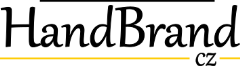 VRÁCENÍ ZBOŽÍOznamuji, že tímto odstupuji od smlouvy o nákupu tohoto zboží:________________________________________________________________________________________________________________________________________________________________________________________________________________________________________________________________________________________________________________________________________________________________________________________________________________________________________________________________________________________Jméno a příjmení: _________________________________________________________________________________________________________________________________________________________________________________________________________Adresa (ulice, město, PSČ: ___________________________________________________________________________________________________________________________________________________________________________________________Telefon + e-mail: _____________________________________________________________________________________________________________________________________________________________________________________________________________Číslo faktury: ___________________________________________________________________________________________________________________________________________________________________________________________________________________Číslo bankovního účtu, na který chcete vrátit peníze za zboží: _______________________________________________________________________________________________________________________Důležité:  V případě online platby kartou bude částka vrácena automaticky na číslo účtu karty k datu platby objednávky. Zboží na vrácení zasílejte na adresu:HandBrand s.r.o., Mánesova 1066, 517 41  Kostelec nad OrlicíVrácení zboží: Zboží můžete vrátit do 14 dnů od jeho doručení. Vrácené zboží odešlete jako obyčejnou zásilku nebo doporučený balík, nikoli na dobírku. Peníze Vám budou vráceny na Váš účet. Číslo účtu nezapomeňte uvést v úvodním přehledu tohoto protokolu.Výměna zboží není možná. Děkujeme za pochopení.V případě nejasností nás neváhejte kontaktovat na eshop@handbrand.cz nebo 736 617 360 . Děkujeme.Datum: _________________________________________________________________________________________________________Podpis zákazníka: _____________________________________________________________________________________